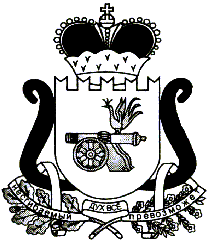 АДМИНИСТРАЦИЯ   МУНИЦИПАЛЬНОГО ОБРАЗОВАНИЯ«ЕЛЬНИНСКИЙ  РАЙОН» СМОЛЕНСКОЙ ОБЛАСТИП О С Т А Н О В Л Е Н И Е от  _____________2021  № ______г. ЕльняОб утверждении программы профилактики рисков причинения вреда (ущерба) охраняемым законом ценностям по муниципальному лесному контролю на территории муниципального образования Ельнинского городского поселения Ельнинского района Смоленской области В соответствии Федеральным законам от 31.07.2020 № 248-ФЗ «О государственном контроле (надзоре) и муниципальном контроле в Российской Федерации», постановления Правительства РФ от 25.06.2021 № 990 «Об утверждении Правил разработки и утверждения контрольными (надзорными) органами программы профилактики рисков причинения вреда (ущерба) охраняемым законом ценностям», Уставом Ельнинского городского поселения Ельнинского района Смоленской области,п о с т а н о в л я е т: Утвердить Программу профилактики рисков причинения вреда (ущерба) охраняемым ценностям по муниципальному лесному контролю на территории муниципального образования Ельнинского городского поселения Ельнинского района Смоленской области на 2022 год согласно приложению. Отделу жилищно-коммунального и городского хозяйства администрации муниципального образования «Ельнинский район» Смоленской области обеспечить выполнение Программы профилактики рисков причинения вреда (ущерба) охраняемым законом ценностям по муниципальному лесному контролю на территории Ельнинского городского поселения Ельнинского района Смоленской области на 2022 год.Настоящее постановление вступает в силу с 1 января 2022 года. 4. Разместить настоящее постановление на официальном сайте Администрации муниципального образования «Ельнинский район» Смоленской области.5. Контроль за исполнением настоящего постановления возложить на заместителя Главы муниципального образования «Ельнинский район» Смоленской области Д. В. Михалутина.Глава муниципального образования «Ельнинский район» Смоленской области 			 Н. Д. МищенковУТВЕРЖДЕНАпостановлением Администрации муниципального образования«Ельнинский район» Смоленской областиот  _____________ №______Программа профилактики рисков причинения вреда (ущерба) охраняемым законом ценностям при осуществлении на территории Ельнинского городского поселения Ельнинского района Смоленской области муниципального лесного контроля на 2022 годРаздел 1. Анализ текущего состояния осуществления вида контроля, описание текущего уровня развития профилактической деятельности контрольного (надзорного) органа, характеристика проблем, на решение которых направлена программа профилактикиНастоящая программа разработана в соответствии со статьей 44 Федерального закона от 31 июля 2021  № 248-ФЗ «О государственном контроле (надзоре) и муниципальном контроле в Российской Федерации», постановлением Правительства Российской Федерации от 25 июня 2021  
№ 990 «Об утверждении Правил разработки и утверждения контрольными (надзорными) органами программы профилактики рисков причинения вреда (ущерба) охраняемым законом ценностям» (далее – Правила) и предусматривает комплекс мероприятий по профилактике рисков причинения вреда (ущерба) охраняемым законом ценностям при осуществлении муниципального лесного контроля на территории Ельнинского городского поселения Ельнинского района Смоленской области (далее - муниципальный лесной контроль).В соответствии с Федеральным законом от 06 октября 2003 года «Об общих принципах организации местного самоуправления в Российской Федерации», Уставом Ельнинского городского поселения Ельнинского района Смоленской области, муниципальное образование Ельнинского городского поселения Ельнинского района Смоленской области   является уполномоченным органом по осуществлению муниципального земельного контроля.Данная программа профилактики направлена на профилактику, выявление и предотвращение фактов вредного воздействия на территорию муниципального образования Ельнинского городского поселения Ельнинского района Смоленской области при осуществлении хозяйственной и иной деятельности.Раздел 2. Цели и задачи реализации программы профилактикиОсновными целями Программы профилактики являются:Стимулирование добросовестного соблюдения обязательных требований всеми контролируемыми лицами; Устранение условий, причин и факторов, способных привести к нарушениям обязательных требований и (или) причинению вреда (ущерба) охраняемым законом ценностям; Создание условий для доведения обязательных требований до контролируемых лиц, повышение информированности о способах их соблюдения;Предупреждение нарушений юридическими лицами и индивидуальными предпринимателями обязательных требований, требований, установленных муниципальными правовыми актами в сфере использования, охраны, защиты, воспроизводства лесов, включая устранение причин, факторов и условий, способствующих возможному нарушению обязательных требований;5.Повышение открытости и прозрачности деятельности при осуществлении муниципального лесного контроля на территории Ельнинского городского поселения Ельнинского района Смоленской области.Проведение профилактических мероприятий программы профилактики направлено на решение следующих задач:1. Выявление причин, факторов и условий, способствующих нарушениям обязательных требований законодательства;2. Определение способов устранения или снижения рисков возникновения нарушений обязательных требований законодательства;3. Принятие мер по предупреждению нарушений юридическими лицами и индивидуальными предпринимателями обязательных требований законодательства;4. Создание мотивации к добросовестному ведению хозяйственной деятельности юридическими лицами и индивидуальными предпринимателями.5. Укрепление системы профилактики нарушений рисков причинения вреда (ущерба) охраняемым законом ценностям;6. Повышение правосознания и правовой культуры руководителей органов государственной власти, органов местного самоуправления, юридических лиц, индивидуальных предпринимателей и граждан;7. Оценка возможной угрозы причинения, либо причинения вреда жизни, здоровью граждан, выработка и реализация профилактических мер, способствующих ее снижению;8. Оценка состояния подконтрольной среды и установление зависимости видов и интенсивности профилактических мероприятий от присвоенных контролируемым лицам уровней риска. Раздел 3. Перечень профилактических мероприятий, сроки (периодичность) их проведенияВ рамках профилактики нарушений на официальном сайте Администрации муниципального образования «Ельнинский район» Смоленской области в информационно - телекоммуникационной сети «Интернет» размещены нормативные правовые акты, содержащих обязательные требования, соблюдение которых оценивается  Ельнинским городским поселением Ельнинского  района Смоленской области при проведении мероприятий по муниципальному лесному контролю на территории  Ельнинского городского поселения Ельнинского района Смоленской области и использования особо охраняемых природных территорий  Ельнинского городского поселения Ельнинского района Смоленской области. В целях обеспечения и поддержания перечня и текстов нормативных правовых актов в актуальном состоянии Ельнинским городским поселением Ельнинского района Смоленской области проводится мониторинг изменений нормативных правовых актов и нормативных документов.Раздел 4. Показатели результативности и эффективности программы профилактики№ п/п Наименование мероприятия Срок исполнения Структурное подразделение, ответственное за реализацию1. Информированиерегулярно Отдел жилищно-коммунального и городского хозяйства администрации муниципального образования «Ельнинский район» Смоленской области    2.Консультирование  (осуществляется по следующим вопросам: организация и осуществление муниципального контроля;	порядок осуществления профилактических, контрольных мероприятий)2.1По телефонурегулярноОтдел жилищно-коммунального и городского хозяйства администрации муниципального образования «Ельнинский район» Смоленской области    2.2С использованием видео-конференц связирегулярноОтдел жилищно-коммунального и городского хозяйства администрации муниципального образования «Ельнинский район» Смоленской области    2.3На личном приемерегулярноОтдел жилищно-коммунального и городского хозяйства администрации муниципального образования «Ельнинский район» Смоленской области    2.4В ходе проведения профилактических мероприятий, контрольных мероприятийрегулярноОтдел жилищно-коммунального и городского хозяйства администрации муниципального образования «Ельнинский район» Смоленской области    3. Объявление предостереженияРегулярно, при поступлении в орган контроля сведений о готовящихся или возможных нарушениях обязательных требованийОтдел жилищно-коммунального и городского хозяйства администрации муниципального образования «Ельнинский район» Смоленской области    4.Профилактический визит                              (о проведении обязательного профилактического визита контролируемое лицо уведомляется не позднее, чем за пять рабочих дней до даты его проведения)4.1Профилактическая беседа по месту осуществления деятельности контролируемого лицаРегулярно, в течение года, срок профилактического визита не должен превышать 1 деньОтдел жилищно-коммунального и городского хозяйства администрации муниципального образования «Ельнинский район» Смоленской области    4.2Профилактическая беседа  с использованием видео-конференц связиРегулярно, в течение года, срок профилактического визита не должен превышать 1 деньОтдел жилищно-коммунального и городского хозяйства администрации муниципального образования «Ельнинский район» Смоленской области    № п/пНаименование показателяВеличина1.Полнота информации, размещенной на официальном сайте контрольного органа в сети «Интернет» в соответствии с частью 3 статьи 46 Федерального закона от 31 июля 2021  № 248-ФЗ «О государственном контроле (надзоре) и муниципальном контроле в Российской Федерации»100 %2.Удовлетворенность контролируемых лиц и их представителями консультированием контрольного (надзорного) органа100 %, от числа обратившихся3.Выданные предостережения100%, при подтверждении сведений о готовящихся или возможных нарушениях обязательных требований